Publicado en Mérida el 29/11/2017 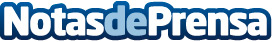 Lanzadera de Franquicias visita por primera vez una feria del sector en AndalucíaDespués de su paso por las ferias de Valencia y Madrid este año, Lanzadera de Franquicias llega por primera vez a Andalucía, a la Feria de Franquicias y Negocios de Málaga (fifSUR 2017) que se celebrará el próximo viernes día 1 y sábado día 2 de diciembre. Pero no solo se estrena en fifSUR sino que además, Lanzadera de Franquicias tiene prevista una nueva apertura de una sucursal en el centro de Málaga a primeros del próximo año 2018Datos de contacto:José Ramón Lledó Alafont924485665Nota de prensa publicada en: https://www.notasdeprensa.es/lanzadera-de-franquicias-visita-por-primera Categorias: Franquicias Comunicación Marketing Andalucia Eventos http://www.notasdeprensa.es